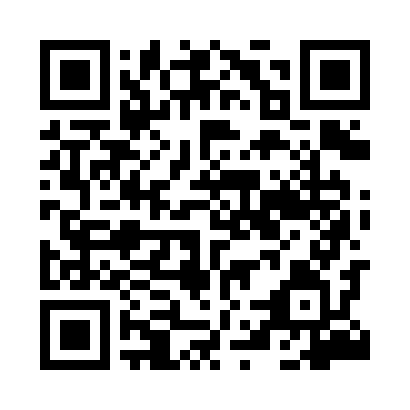 Prayer times for Bratian, PolandMon 1 Apr 2024 - Tue 30 Apr 2024High Latitude Method: Angle Based RulePrayer Calculation Method: Muslim World LeagueAsar Calculation Method: HanafiPrayer times provided by https://www.salahtimes.comDateDayFajrSunriseDhuhrAsrMaghribIsha1Mon4:096:1412:455:117:189:152Tue4:066:1212:455:137:199:183Wed4:026:0912:455:147:219:204Thu3:596:0712:445:157:239:235Fri3:566:0412:445:177:259:256Sat3:536:0212:445:187:279:287Sun3:506:0012:445:197:289:308Mon3:465:5712:435:217:309:339Tue3:435:5512:435:227:329:3610Wed3:405:5312:435:237:349:3811Thu3:365:5012:425:247:369:4112Fri3:335:4812:425:267:389:4413Sat3:305:4612:425:277:399:4614Sun3:265:4312:425:287:419:4915Mon3:235:4112:425:297:439:5216Tue3:195:3912:415:317:459:5517Wed3:165:3612:415:327:479:5818Thu3:125:3412:415:337:4810:0119Fri3:085:3212:415:347:5010:0420Sat3:055:3012:405:357:5210:0721Sun3:015:2712:405:377:5410:1022Mon2:575:2512:405:387:5610:1423Tue2:535:2312:405:397:5810:1724Wed2:495:2112:405:407:5910:2025Thu2:455:1912:395:418:0110:2326Fri2:415:1712:395:428:0310:2727Sat2:375:1412:395:448:0510:3028Sun2:335:1212:395:458:0710:3429Mon2:295:1012:395:468:0810:3830Tue2:275:0812:395:478:1010:41